Ф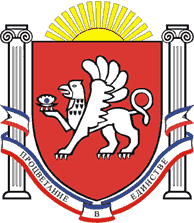 РЕСПУБЛИКА КРЫМРАЗДОЛЬНЕНСКИЙ РАЙОНАДМИНИСТРАЦИЯ КОВЫЛЬНОВСКОГО СЕЛЬСКОГО ПОСЕЛЕНИЯПОСТАНОВЛЕНИЕ08 июля 2022 года			с.Ковыльное					№ 131О внесении изменений в постановление Администрации Ковыльновского сельского поселения от 18.06.2019 № 181 «Об утверждении административного регламента по предоставлению муниципальной услуги «Предоставление муниципального имущества в концессию» (в редакции постановлений от 17.05.2021 № 147, от 15.10.2021 № 298)          В соответствии с Федеральными законами от 06.10.2003 № 131-ФЗ «Об общих принципах организации местного самоуправления в Российской Федерации», от 27.07.2010 № 210-ФЗ «Об организации предоставления государственных и муниципальных услуг», от 19.07.2018 № 204-ФЗ «О внесении изменений в Федеральный закон «Об организации предоставления государственных и муниципальных услуг» в части установления дополнительных гарантий граждан при получении государственных и муниципальных услуг», от 30.12.2020 № 509-ФЗ «О внесении изменений в отдельные законодательные акты Российской Федерации», Уставом муниципального образования Ковыльновское сельское поселение Раздольненского района Республики Крым, принимая во внимание заключение прокуратуры Раздольненского района от 27.06.2022 № Исорг-20350020-1372-22/4267-20350020ПОСТАНОВЛЯЮ:1. Внести в постановление Администрации Ковыльновского сельского поселения от 18.06.2019 № 181 «Об утверждении административного регламента по предоставлению муниципальной услуги «Предоставление муниципального имущества в концессию» (в редакции постановлений от 17.05.2021 № 147, от 15.10.2021 № 298) следующие изменения:1.1. в приложении к постановлению: 1) в разделе 2:а) подраздел 2.3 дополнить абзацами следующего содержания:«Результат предоставления муниципальной услуги учитывается и подтверждается путем внесения Администрацией в информационную систему сведений в электронной форме.Результат предоставления муниципальной услуги не оформляется в форме документа на бумажном носителе, если иное не установлено нормативными правовыми актами, регулирующими порядок предоставления такой услуги.Требования абзацев первого и второго настоящего пункта не распространяются на муниципальные услуги, результатом предоставления которых не являются возникновение, изменение, прекращение прав и обязанностей заявителя и иных лиц.Муниципальные услуги, результатом предоставления которых является предоставление заявителям - физическим лицам содержащихся в муниципальных информационных ресурсах сведений о них самих, их несовершеннолетних детях (опекаемых лицах), принадлежащем им и указанным лицам имуществе, предоставляются в электронной форме без взимания платы, если иное не установлено федеральными законами.При формировании и ведении муниципальных информационных систем, указанных в абзаце первом настоящего пункта, обеспечивается достоверность и актуальность информации, содержащейся в данных информационных ресурсах, доступ к указанной информации в случаях и порядке, которые предусмотрены законодательством Российской Федерации, защита указанной информации от неправомерных доступа, уничтожения, модифицирования, блокирования, копирования, предоставления, распространения и иных неправомерных действий, резервирование информации, обеспечивающее возможность ее восстановления, а также учет и фиксация вносимых изменений.»;б) подраздел 2.6 дополнить пунктом абзацем следующего содержания:«Заявители в целях получения муниципальной услуги обращаются в Администрацию непосредственно или через МФЦ. В электронной форме муниципальные услуги предоставляются способами, предусмотренными частью 2 статьи 19 Федерального закона от 27.07.2010 г. № 210-ФЗ, с использованием единого портала государственных и муниципальных услуг, региональных порталов государственных и муниципальных услуг, официального сайта Администрации в соответствии с нормативными правовыми актами, устанавливающими порядок предоставления муниципальных услуг.»;в) подраздел 2.13 дополнить абзацами следующего содержания:«Варианты предоставления муниципальной услуги, включающие порядок предоставления указанной услуги отдельным категориям заявителей, объединенных общими признаками, в том числе в отношении результата муниципальной услуги, за получением которого они обратились;При обращении за получением муниципальной услуги в Администрацию отдельных категорий граждан (заявителей с нарушением опорно-двигательного аппарата, незрячих или слабовидящих заявителей, заявителей с нарушением слуха, ветеранов Великой Отечественной войны, лиц, награжденных знаком «Жителю блокадного Ленинграда», лиц, награжденных знаком «Житель осажденного Севастополя», Героев Социалистического труда, полных кавалеров ордена Трудовой Славы, Героев Советского Союза, Героев Российской Федерации и полных кавалеров ордена Славы) специалист Администрации должен следовать следующим правилам:при получении информации о нахождении у пандуса посетителя, желающего получить муниципальную услугу и передвигающегося в инвалидной коляске без сопровождающего лица, должен незамедлительно выйти и помочь ему проехать до места предоставления муниципальной услуги;выяснив принадлежность заявителя к вышеуказанным категориям, должен помочь ему заполнить необходимые документы и обеспечит их прием вне очереди;общаться с заявителем с нарушением слуха коротко и в простых выражениях, не кричать, говорить с обычной скоростью, не прикрывать рот руками, разговаривая через переводчика жестового языка (в случае присутствия), обращаться к человеку с нарушением слуха, а не к переводчику;при необходимости проинформировать заявителя о порядке и способах оплаты государственной пошлины (иной платы), необходимой для получения услуги;завершив обслуживание заявителя, специалист, ответственный за предоставление муниципальной услуги, должен при необходимости сопроводить заявителя из здания Администрации.Право на обслуживание вне очереди при предъявлении документов, подтверждающих принадлежность к соответствующей категории, имеют следующие граждане:ветераны Великой Отечественной войны;лица, награжденные знаком «Жителю блокадного Ленинграда»;лица, награжденные знаком «Житель осажденного Севастополя»;Герои Социалистического труда, Герои труда Российской Федерации и полные кавалеры ордена Трудовой Славы;Герои Советского Союза, Герои Российской Федерации и полные кавалеры ордена Славы;дети-инвалиды, инвалиды I и II групп и (или) их законные представители.»;г) подраздел 2.15 дополнить абзацами следующего содержания:«В целях предоставления муниципальной услуги установление личности заявителя может осуществляться в ходе личного приема посредством предъявления паспорта гражданина Российской Федерации либо иного документа, удостоверяющего личность, в соответствии с законодательством Российской Федерации или посредством идентификации и аутентификации в Администрации, с использованием информационных технологий, предусмотренных частью 18 статьи 14.1 Федерального закона от 27 июля 2006 г. № 149-ФЗ «Об информации, информационных технологиях и о защите информации».При предоставлении муниципальной услуги в электронной форме идентификация и аутентификация могут осуществляться посредством:1) единой системы идентификации и аутентификации или иных государственных информационных систем, если такие государственные информационные системы в установленном Правительством Российской Федерации порядке обеспечивают взаимодействие с единой системой идентификации и аутентификации, при условии совпадения сведений о физическом лице в указанных информационных системах;2) единой системы идентификации и аутентификации и единой информационной системы персональных данных, обеспечивающей обработку, включая сбор и хранение, биометрических персональных данных, их проверку и передачу информации о степени их соответствия предоставленным биометрическим персональным данным физического лица.При наступлении событий, являющихся основанием для предоставления муниципальной услуги, Администрация вправе:1) проводить мероприятия, направленные на подготовку результатов предоставления муниципальной услуги, в том числе направлять межведомственные запросы, получать на них ответы, после чего уведомлять заявителя о возможности подать запрос о предоставлении услуги для немедленного получения результата предоставления такой услуги;2) при условии наличия запроса заявителя о предоставлении муниципальной услуги, в отношении которой у заявителя могут появиться основания для их предоставления ему в будущем, проводить мероприятия, направленные на формирование результата предоставления услуги, в том числе направлять межведомственные запросы, получать на них ответы, формировать результат предоставления услуги, а также предоставлять его заявителю с использованием портала государственных и муниципальных услуг и уведомлять заявителя о проведенных мероприятиях.Муниципальная услуга не оказывается в упреждающем (проактивном) режиме.»;2) подраздел 3.1 раздела 3 дополнить абзацем следующего содержания:«Получение муниципальной услуги возможно в электронной форме, если это не запрещено законом, а также в иных формах, предусмотренных законодательством Российской Федерации, по выбору заявителя, за исключением случая, если на основании федерального закона предоставление муниципальной услуги осуществляется исключительно в электронной форме.».2. Обнародовать настоящее постановление на информационных стендах населенных пунктов Ковыльновского сельского поселения и на официальном сайте Администрации Ковыльновского сельского поселения в сети Интернет (http:/kovilnovskoe-sp.ru/).3. Настоящее постановление вступает в силу с момента официального обнародования. 4. Контроль за исполнением постановления оставляю за собой.	Председатель Ковыльновского	сельского совета - глава Администрации 	Ковыльновского сельского поселения					Ю.Н. Михайленко